Barrie Computer and Technology ClubAdditions or Changes made in 2013 are in Red. 
CONSTITUTION
Revision: May 2013Article I - Name 
The Barrie Computer and Technology Club (hereinafter referred to as the Club) was organized in Barrie Ontario, June 1983 under the name, The Barrie Users’ Group. The Club may also be unofficially referred to as BUG or the Barrie Computer Club.
Article II - JurisdictionThe Club is based in Barrie Ontario but may have members from any location. The Club promotes the creation of local clubs and would assist the development of clubs in locations outside of the Barrie Area.Article III - Statement of AimsThe aim of the Club is: 
To promote, stimulate, foster and encourage the art and craft of personal computing and digital technologies,
To preserve knowledge of the history of computers, science and technology and 
To advance the personal computing community through education and social interaction. 
The Club is organized for not-for-profit and educational purposes. 

These purposes include, but are not limited to:
Providing members with a venue to assemble.
Promoting fellowship among computer users, as well as closer understanding and cooperation between members and the general public.
Developing technical skills.
Informing members of new devices, standards and practices.
The Club does not support or endorse computer and digital piracy, in any form. 
Article IV - Authority and AmendmentsThe Club is governed by its members through its elected Executive. The purpose of the Constitution and Bylaws is to assist in the running of the Club. It is expected that all members are aware of the constitution and Bylaws of the Club and adhere to them. Amendments to the Constitution and Bylaws can only be made by the members according to processes defined in the Bylaws.BYLAWS
Revision: May 2013Article I - Club LogoThe Club Logo used in correspondence and on display material is:
The Club Logo shall consist of the likeness of a "Ladybug", species Coccinella septempunctata (7 spot Ladybug) or C. Novemnotata (9 spot Ladybug), integrated with the Commodore Business Machines Corp Logotype as shown below.Colours: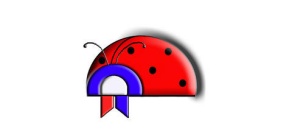 Red    = panatone red  	#220 or #206 	(Web: FF0000)
Blue   = panatone blue 	#300              	(Web: 0000FF)
Black = panatone process black		(Web: 000000)Article II – MembershipMembership Rights and Privileges
Each member in good standing shall have the right to:
Receive a membership card as proof of membership and class of membership.
Participate in all Club activities.
Vote for an elected officer. Family Members are not entitled to vote.
Have access to all Items contained in the Club’s libraries. A fee, defined in the Fees Schedule, may be levied to pay for costs.
Be considered for and receive recognition through special awards or special certificates.
Petition and seek referendum of issues and decisions of the Board.
Each member, except those holding a Family membership, shall have the privilege of seeking and holding an elected executive office. Family members are entitled to seek and hold an appointed position on a committee and have full voting rights on matters pertaining to the business of that committee.
Membership, other than the Honorary members, shall be on a yearly basis and shall expire on the last day of the month at the end of the term in for which the dues were paid.
Classes of Membership

There shall be the following classes of membership for which the following rights and obligations apply:
Regular membership: Any person may become a member upon application to the Membership committee and payment of the assigned membership fee.
Family membership: A “family” is up to two adults and their children living at the same address. The membership fee covers all remaining members of the family. One adult in a family must be a Regular member in good standing. Other members of the family may become Family members upon application to the Club and payment of the assigned membership fee. 

A Regular and a Family member may change positions, at any time, by notifying the Membership committee in writing. 
Student membership: Any person eighteen (18) years of age and under may become a Student member upon application to the Membership committee and payment of the assigned membership fee. Additionally, any person between the ages of 19 (nineteen) and 25 (twenty-five), possessing a current valid student ID from an accredited institution may also apply for Student membership. A current valid student ID must be presented with the application and each annual renewal to obtain and maintain this membership classification. This classification has the same rights and responsibilities as a Regular Membership.
Honorary membership: Any person may be chosen for this honour by the membership at a General Membership meeting. The Honorary membership carries the same rights and responsibilities as a Regular membership. This membership may be provided for a lifetime or limited to a defined number of months.
Membership Fees
The fee schedule for a 12 month membership in the Club is as follows:
Regular membership - $50
Student membership - $40
Family membership - $20
Honorary membership - $0
Fees for Special meetings, workshops or materials (e.g. DVDs) will be set depending on costs incurred. These fees are defined in the Fees Schedule.
Visitor Fees

Visitors are allowed to attend Club meetings or events. They are not afforded the rights and responsibilities of a member.
Regular Club meeting - $5
The standard fee may be waived the first time a visitor attends a Regular Membership Meeting. 
Fees for Special meetings, workshops or materials (e.g. DVDs) will be depending on costs incurred. These fees are defined in the Fees Schedule.Article III - The Executive Board
Organization of the BoardThe Club shall be governed by an Executive board (hereinafter “The Board“). The Board shall be composed of:
 Elected Executive officers, with one (1) vote each. 
The President (will only vote to break a tie)The Vice-PresidentThe TreasurerThe Secretary (may be combined with the Treasurer position, if required)
 Appointed Committee Heads with one (1) vote each. 
An invitation shall be extended to the immediate past President to attend Board meetings, with one (1) vote, at his/her discretion. 
The term of office for the President, Vice-President, Secretary and Treasurer shall begin on the day of the Executive Annual meeting following their election, and continue for one year until the day of the Executive Annual meeting following the election of their successors. Installation shall occur on the introduction of new business. 
Duties of the Executive Board Officers
Under the leadership of the President and Vice-President, the members of the Executive Board shall:
Ensure that meeting rooms are made available.
 Review the activities of the Chairs and their Committees 
Approve reports of the Treasurer and Secretary 
Assign people to research equipment for the purpose of acquisition, review their reports and approve purchases over $50 +Tax. 
Bring any issues related to the Club that need to be resolved, to the attention of the Board.
Appoint Committee Chairpersons, as required.

The President shall:
Perform the usual duties of such officer: and be the official spokesperson and representative of the Club. 
Preside at Board and Membership meetings of the club and at any special meetings convened to conduct the business of the Club.
Be one of the signing officers.
Serve as an ex-officio member of all committees except that of the Nominating Committee.
Call a special meeting if it is necessary.
Ensure that clear line of communications between the Members, Committee Chairs and Executive Board are established.
Ensure that executive meeting keep on track and end on time. 
Lead the executive to ensure that the Members have a clear understanding of what the Club wants to provide to its members.

The Vice-President shall:
Assist the President in any way possible and 
May have oversight responsibility for the day to day operations of the Club.
Assume the duties of the President in his/her absence or as requested. 
Assist the President in the duties and functions of the President as required to ensure the smooth running of the Club. 
Attend (if possible) committee meetings at the request of the President. 
Be one of the signing officers.
Coordinate publicity and liaison activities with the assistance of the Webmaster, Program and Membership Chairs and their committees. This includes the production of flyers and posters.
Assist the Treasurer, as required, with the maintenance and security of club equipment and its deployment.

The Treasurer is responsible for the finances and assets of the Club and shall:
Receive, dispense and bank monies belonging to the club.
Keep a record of all funds received and expenses paid out.
Check the monthly bank statement and reconcile with club records.
Issue cheques when authorized by the Executive Board. Two signatures required.
Be responsible for a float used for change at the general meetings.
Maintain an up to date inventory of all club property. 
With the assistance of the Vice President ensure the maintenance and security of club equipment and its deployment. 
Be one of the signing officers. 
Prepare and present a financial report (summary of expenditures and receipts) and closed ledger of accounts at the June Annual Membership and Executive meetings. The ledger of accounts will reflect a fiscal year end of May 31st.




The Secretary shall: 
Prepare Executive Board Agenda with the assistance of the President. 
Record and issue written minutes of Executive board meetings and any other meetings as may be deemed necessary. In the absence of the Secretary, the President may ask for a volunteer or appoint a member to record the minutes.
Coordinate correspondence relating to the affairs of the club. 
Be one of the signing officers.

Committees and Chairpersons 
The Executive Board can establish committees as may be required for temporary or continuing purposes. 

Committees may include but are not limited to the following examples:
Nominations (temporary)Newsletter (continuing)Membership (continuing)Web site (continuing)Membership Services (continuing) Program Content (continuing)Equipment and Library (continuing)Recording and Media (continuing)
The Chairperson of any committee shall be nominated by the Board or a Member in good standing. The appointment must be approved by a two-thirds affirmative vote of the Executive Board. Committees and appointments will end by a vote of the Executive Board.
A committee shall consist of the appointed Chairperson and, with approval from the Board, such volunteers as the Chairperson may deem necessary to assist. 
If the appointed Committee Chairperson and any committee members cannot attend Executive Board meetings on a regular basis, the appointment will state that the member will not be counted for the purpose of determining a quorum.  
The committee Chairperson shall represent the committee at Board meetings with one (1) vote. However, should a Chairperson be unable to attend a Board meeting a Volunteer member may attend, with the power to vote for that committee.
The Chairperson can be removed from office by a two-thirds affirmative vote of the Board. The Volunteer member can be dismissed, with reason, by the Board or by the Chairperson. This action must be reviewed by the Executive Board and appropriate action taken.
Roles and Responsibilities of the Following Chairs and Committees are not exclusive and meant as guidance to the persons holding the positions. 
The Newsletter Editor shall:
Create at his/her discretion and chair a Membership Services Committee to help with this function.Report the status of the next newsletter to the executive. As a member of the Executive, attend Board meetings or appoint an alternate from the Membership Committee to attend if unable to attend. Obtain articles from membership or other sources. Edit the club publication according to copyright and other policies approved by the club executive. Publish the newsletter. Distribute the publication to club members on a regular basis. This could be in a paper and/or electronic format. If posted on the Club web site, it shall be provided to the Webmaster for posting in a format which is required.
The Membership Services Chairperson shall:
Create at his/her discretion and chair a Membership Services Committee to help with this function. Provide refreshments at each general meeting.As a member of the Executive, attend Board meetings or appoint an alternate from the Membership Committee to attend if unable to attend. 
The Membership Chairperson shall:
Create at his/her discretion and chair a Membership Committee to help with this function. The Membership Chairperson or a member of the Membership Committee, appointed by the Membership Chairperson, shall work with the Vice-President on items concerning publicity. Greet people attending Membership meetings or activities. Distribute name badges to all attending and collect them at end of meeting and distribute other materials (e.g. handouts) as required. Take attendance and collect all fees related to attendance at meetings and submit funds to the treasurer with a report indicating what the funds apply to, e.g. $100 = 2 regular memberships, $15 = 3 visitor fees. A copy of this report is provided to the executive. Ensure that application forms are completed and handed in. Maintain a current listing of all members and visitors as defined in the membership form or attendance sheets. Maintain a membership database. Report monthly attendance numbers, fees collected and any issues concerning attendance and membership at Executive Board meetings. Remind members of upcoming membership renewals. Chair Membership Committee meetings (formal or informal) and report activities of the committee to the Executive Board.As a member of the Executive, attend Board meetings or appoint an alternate from the Membership Committee to attend if unable to attend. 
The Program Chairperson shall:
Create at his/her discretion and chair a Membership Services Committee to help with this function.Provide a monthly report to the Executive including items such as: Book events and speakers, Ideas in progress, Committee activities, and Other items concerning program. Assist the Vice-President with advertising and promotion. Inform the Webmaster of booked events for posting. Coordinate the Club’s program. Elicit input from the executive and members on program ideas. Find speakers for the meetings, contact them and arrange a convenient time to have them speak. Check if any special requirements are necessary for their presentation and answer any questions they may have about the club or the timing of their presentation. Confirm their attendance at the meeting sometime in the preceding week and set a time to meet before the meeting, taking into account the set up time they require. Request assistance from members, if required, for set up. Meet the speaker and any volunteer helpers just before the meeting to assist them in setting up for their presentation and making them feel comfortable. Remind them of timing of the meeting, including breaks and end time. Introduce the speaker and the topic. Cue them when it is getting close to the break time. Thank the speaker for their presentation. This may include a thank you card and/or an honorarium (as approved by Executive Board).An honorarium of up to $25 may be given to a speaker unless the Executive Board provides instruction not to give an honorarium or to give more. 
The Webmaster shall:
Create at his/her discretion and chair a Membership Services Committee to help with this function.Maintain the Club Web Site.Shall not post any offending messages, content or links. If any member reports offense to an item on our site it will be reported to the President. If the Webmaster disagrees with the change, the issue will go to the Executive Board. A report of the incident, regardless of the action taken, shall be reported to the Executive for review and to propose any further action. Post current Bylaws and Constitution. Post meetings and events as provided by the Program Coordinator. The Webmaster will ensure that the web space and url is secured and all fees are paid and for all related administrative functions. Post Club events on appropriate community calendar web sites
The Nominations Committee Chairperson shall:
Create at his/her discretion and chair a Membership Services Committee to help with this function.Solicit eligible nominees for ElectionRun elections Ask for further nominations for PresidentHand out ballots for voteCount BallotsAnnounce winner ONLY - no numbersRepeat  (a-d) for Vice PresidentRepeat  (a-d) for TreasurerRepeat  (a-d) for Secretary
Provide names of nominees and elected individuals to Executive Board.Executive Board Meetings
Executive board Regular meetings shall be held at least 10 times per year, unless cancelled for a reason agreed to by the majority of the Executive members eligible to vote. The General Membership will be informed of the reason for the cancellation at their next meeting.
Purpose of meeting:
To discuss matters pertaining to the Club.To take such actions as necessary to conduct the business of the Club.The minutes of the latest Board meeting are to be made available (upon request) to the general membership after their acceptance by the Board.
A quorum for conducting the business of the Board shall not be less than two-thirds of the members empowered to vote. The Past President’s attendance will not be counted to determine a Quorum. A Board member is present when he/she appears in person or participates in manner provided for in the Bylaws.
Any member of the Board unable to attend a Board meeting shall be accorded the right to vote on a matter of their concern by telephone or by electronic transmission, before or during the meeting, if it is possible to arrange. In such case, the recording Secretary shall indicate the member as present in the minutes, for the vote on that particular motion.
Unless specifically stated otherwise in the Constitution or Bylaws, the passing of a motion requires the agreement of a simple majority (more than 50%) of the attending Board members eligible to vote. 
Only Board members shall attend Board meetings. Non-board members may attend only when authorized by the President or a majority of the elected Board members. Authorization to attend may be granted no later than one (1) day in advance of the meeting.
An Executive Board Annual Meeting shall be held during the month of June. 
Purpose of meeting:
To receive final reports from Executive officers and Committees, etc.To discuss matters pertaining to the Club.To take such actions as necessary to conduct the business of the Club.To install new Executive officers.To discuss matters pertaining to the Club.To take such actions as necessary to conduct the business of the Club.
Emergency Executive board meetings may be called by any of the elected Executive. Under extraordinary circumstances Emergency meetings may be conducted by telephone or by electronic transmission.
Removing a Member from the Board
Should a Board member miss three (3) consecutive Board meetings or should a Board member be suspected of misuse of office, misconduct, detrimental performance or malfeasance in office, the member can be removed from the Board by the following procedure: 
A written proposal to remove the member must be given to all voting members of the Club. 
The Board shall hear from the concerned parties at the next scheduled Board meeting. These submissions may be provided in person or in writing.
If the Board members feel that the charges are sustained, a three-fourths majority (of the entire Board) in favor of a motion to remove the member from office will effect the motion. If not, the member shall be reinstated. A three-fourths majority of all the voting members of the Board in favor of the motion is required to remove the member from office. The member removed from the board may run again for a position on the board at the next elections, if still an eligible member.
Board Vacancy
If, for any reason, a vacancy occurs on the Board by-elections may be held to fill the position. If the vacancy occurs within three months prior to the annual election of officers, the Board may appoint an interim acting officer. 

Executive Board Election
The Nomination Committee
The President shall at the March membership General meeting appoint up to three (3) members to the Nominations committee. Members may not run for any elected position while serving on this committee.
The Nominations committee shall enlist a minimum of one candidate for each elected position. Members may be nominated for more than one (1) position.
Nominations for the office of President, Vice-President, Treasurer and/or Secretary may be accepted at any time until voting for the position commences.
Only Regular, Student or Honorary members in good standing may be considered for nomination for an elected position.
If no member is elected as Secretary the duties will fall to the Treasurer (Treasurer/Secretary).
If no member is elected for President, Vice-President and Treasurer, the Club must initiate dissolution (Article VII) under the stewardship of the current executive.
Elections shall be held in the following order:

First: President

Second: Vice-President

Third: Treasurer 

Fourth: Secretary
Voting shall be by secret ballot.
All members in good standing with voting rights, at the time of nominations closing are eligible to vote. Visitors and Members holding Family memberships are not entitled to vote.Article IV - Membership Meetings
General Membership Meetings
General Membership meetings shall be held on a regular (e.g. monthly) and may include activities such as:
Club Business
Discussion of Club Business and voting, if requiredStatement of Membership status and AccountsPlans for future meetingsOpportunity for members to provide comments concerning operations
Club Activities
Meetings may also involve any of the following
Opportunity to ask computer and technology questionsPresentation, workshop, or other method of providing information Equipment Buy/Sell/GiveAny other activity of interest to the club members concerning Computers and/or Technology.
Special Membership Meetings
Special Membership meetings may be called as desired:
Shows and DemonstrationsOutings (e.g. Digital Photography)Parties (e.g. BBQs)Emergency Club business


Annual Membership Meeting
An Annual Membership meeting shall be held in June. In addition to the activities of a regular membership meeting this meeting will also include:Club Business
Election of new Executive officersAnnual Statement of Membership status and Accounts
Article V - Amending Constitution and Bylaws
Suggested amendments to the Constitution may be made by any member in good standing by presenting the change in writing to the general membership at least thirty days prior to a Membership meeting or at a special meeting called by the President.
Amendments to the Constitution or Bylaws shall:
Not be in violation of the laws of the province of Ontario, or the laws of Canada.
Be consistent with the Club’s aim.
The Club by amending its Constitution or Bylaws, may make reasonable changes in the methods of administration and doing business, but consideration must be given to the rights of the members which are affected by the change.
The Bylaws may be adopted or amended by an affirmative vote of two-thirds of all members in attendance at a Membership meeting or at a meeting designated for that purpose. 
Amendments to Constitution may only be made with an affirmative vote of 80% of all members in attendance at a Membership meeting or at a meeting designated for that purpose.
Article VI - Petition and Referendum
The members of the Club shall have the right to petition the executive board the general membership for action on a matter of their concern. Changes to the Constitution or Bylaws do not require a petition.
Petitioning the Executive board:
Each petition shall contain the exact wording of the action requested and shall contain the signatures of not less than five (5) members in good standing.
The executive board shall consider the submission.
an affirmative vote shall give effect to the petition.
If opposed, there shall be included a statement of their stand on the petition together with a statement by the proponents of the petition, neither of which statements shall exceed one hundred (100) words in length. The petition shall be presented at any membership General meeting. 
Petitioning the General membership.
Each petition shall contain the exact wording of the action requested and shall contain the signatures of not less than five (5) voting members.
 An affirmative vote of the attending membership eligible to vote shall give effect to the petition.
Article VII - Dissolution (from Constitution - Article XII)
In the event of the dissolution of the Club, the Executive board shall, after paying, or making provision for the payment of all the liabilities of the Club, dispose of the remaining assets. Physical assets shall be sold to the highest bidder. Any remaining funds will be donated to a Charity designated by the Executive board.
Fees ScheduleFees may be levied by the Club to cover costs that are not built into the membership fee structure or not a regular Club activity. The Fee Schedule is part of the Club Bylaws and is only amended by the Membership.DVDs
A fee of $5 will be charged for a copy of DVDs made by the Club.
Classified ads for Club newsletter or web site
Shall be personal items only, businesses pay business rateMembers : freeNon-members: 10% of asking price with a minimum of $10.00.
Special Activities and Workshops
Members may be charged an additional fee for special activities or workshops if there are costs that are more than can be covered by the regular membership fee.
Non-members may be asked to join the Club in order to attend these events or pay an increased fee. 
The amount of these fees will be discussed and recommended to the Membership by the Executive Board.